REPUBLIKA HRVATSKAFOND ZA ZAŠTITU OKOLIŠA I ENERGETSKU UČINKOVITOST10 000 ZAGREB, RADNIČKA CESTA 80DOKUMENTACIJA O NABAVIZa projekt sufinanciran od EUUSLUGE ODNOSA S JAVNOŠĆU, PROMIDŽBE PROJEKTA I VIDLJIVOSTI ZA PROJEKT SANACIJE JAME „SOVJAK“KNJIGA 2UGOVORNA DOKUMENTACIJAJAVNO NADMETANJEEV. BROJ: E-VV-9/2020Zagreb, veljača 2020.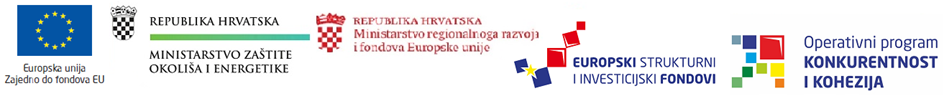 Ova Dokumentacija o nabavi se sastoji od:Knjiga 1	Upute ponuditeljima i obrasciKnjiga 2	Ugovorna dokumentacija Knjiga 3	Projektni zadatakKnjiga 4	TroškovnikKnjiga 5 	PodlogeKNJIGA 2UGOVORNA DOKUMENTACIJAFOND ZA ZAŠTITU OKOLIŠA I ENERGETSKU UČINKOVITOST (OIB: 85828625994), Radnička cesta 80, 10000 Zagreb, kojeg zastupa 		  (u daljnjem tekstu: Naručitelj)i(Naziv i adresa Izvršitelja): 							, OIB: 				, kojeg zastupa 						 (u daljnjem tekstu: Izvršitelj),(u daljnjem tekstu: ugovorne strane)na temelju provedenog otvorenog postupka nabave velike vrijednosti za pružanje usluga odnosa s javnošću, promidžbe projekta i vidljivosti za projekt sanacije jame „Sovjak“, objavljenog u Elektroničkom oglasniku javne nabave broj EV. BROJ E-VV-9/2020 od [upisati datum objave], Odluke o odabiru (KLASA: 	______________	, URBROJ: 			)  od _________________________________________________godine,  te Ponude broj 				 od 			 godine,   Izvršitelja 	_____				, OIB: 				;  a sukladno odredbi članka 10. Zakona o Fondu za zaštitu okoliša i energetsku učinkovitost (,,Narodne novine" broj 107/03 i 144/12) te članka 25. Statuta Fonda zaštitu okoliša i energetsku učinkovitost.(,,Narodne novine" broj 193/03, 73/04, 116/08, 101/09, 118/11, 67/13, 70/14 i 155/14 - pročišćeni tekst),sukladno odredbama članka 312. i 313. Zakona o javnoj nabavi (,,Narodne novine" broj 120/2016) (u daljnjem tekstu ZJN 2016), sklopili suUGOVOR broj 		o nabavi usluge odnosa s javnošću, promidžbe projekta i vidljivosti
za projekt sanacije jame „Sovjak“Članak 1. PREDMET UGOVORA I OPSEG USLUGANa temelju prethodno navedenih činjenica, Naručitelj povjerava a Izvršitelj prihvaća obvezu izvršenja usluge odnosa s javnošću, promidžbe projekta i vidljivosti za projekt sanacije jame „Sovjak, a sve u skladu s Dokumentacijom o nabavi (Knjiga 1. Upute ponuditeljima – Prilog 2), Projektnim zadatkom (Knjiga 3: - Prilog 1), Troškovnikom (Prilog 3) te Ponudom Izvršitelja (Prilog 4), koji se smatraju sastavnim dijelovima ovog Ugovora.Ugovorne strane su suglasne da se Izvršitelj obvezuje izvršiti usluge u cjelokupnom opsegu iz Knjige 3 - Priloga 1 (u daljnjem tekstu: Usluge).Članak 2.  PRAVO I JEZIK UGOVORA I NAČINI KOMUNIKACIJE Mjerodavno pravo za ovaj Ugovor je pravo Republike Hrvatske.Jezik Ugovora je hrvatski jezik. Sva usmena i pisana komunikacija ugovornih strana te sva tehnička dokumentacija mora biti na hrvatskom jeziku uključujući i pružanje drugih ugovorenih usluga (npr. prezentacije i pripadajući pisani materijali).Strani Ugovaratelj mora osigurati dostatan kapacitet prevođenja kako bi omogućio nesmetan rad svog osoblja, korištenje hrvatskih propisa i obavljanje komunikacije s Naručiteljem.Komunikacija između ugovornih strana odvijat će se putem pošte (ili ovlaštenog pružatelja poštanskih usluga), telefona, telefaksa, elektroničke pošte ili osobnom dostavom pisane komunikacije (pismena) predstavnicima ugovornih strana, sukladno članku 9. Ugovora, koje će ugovorne strane imenovati u roku od 7 dana od dana stupanja Ugovora na snagu - ovlaštenici.Komunikacije od čijeg primitka sukladno ovom Ugovoru ili, neizravno, ugovoru o projektiranju i građenju, teče rok te pisane komunikacije kojima se izdaju: obavijest, zahtjev, pristanak, odobrenje, potvrda ili odluka, moraju biti u pisanom obliku i moraju se uputiti telefaksom, preporučeno poštom (ili putem ovlaštenog pružatelja poštanskih usluga) ili osobnom dostavom na dokaziv način, odnosno tako da ugovorna strana koja je uputila pisanu komunikaciju raspolaže dokazom da je ugovorna strana kojoj je komunikacija upućena isto i zaprimila (povratnica/dostavnica, izvještaj o uspješnom slanju telefaksom ili potvrda o primitku izdana od ugovorne strane kojoj je pismeno upućeno u slučaju osobne dostave i sl.)Članak 3.  ČLANOVI ZAJEDNICE I PODUGOVARATELJI (ako je primjenjivo)(1)	Ukoliko je Izvršitelj zajednica gospodarskih subjekata, Izvršitelj izvršava Ugovor sukladno svojoj zajedničkoj ponudi u kojoj je navedeno koji dio Ugovora izvršava pojedini član zajednice. Neovisno o tom, članovi zajednice Naručitelju solidarno odgovaraju za izvršenje Ugovora.(2)	Ukoliko se Izvršitelj oslonio na sposobnost drugih subjekata radi dokazivanja ispunjavanja kriterija ekonomske i financijske sposobnosti, oni zajedno Naručitelju solidarno odgovaraju za izvršenje ugovora u dijelu financijske i ekonomske sposobnosti.(3)	Ukoliko je Izvršitelj zajednica gospodarskih subjekata, Naručitelj neposredno plaća svakom članu zajednice za onaj dio Ugovora koji je on izvršio, ukoliko zajednica nije odredila drugačije, sukladno čl. 6 Ugovora.(4)	Zajednica gospodarskih subjekata odredit će osobu s kojom će se u ime zajednice odvijati komunikacija s Naručiteljem u svrhu izvršavanja Ugovora, sukladno obvezi iz čl. 2 Ugovora.(5)	Podugovaratelji su gospodarski subjekti koje je Ugovaratelj naveo u svojoj ponudi kao podugovaratelje i čiji su podaci navedeni u ponudbenom listu, koji su dio ovog Ugovora, te gospodarski subjekti koje je Ugovaratelj uveo u svojstvu podugovaratelja tijekom izvršenja Ugovora, sukladno ovom članku Ugovora. (6)	Podugovaratelji navedeni u ponudi su sljedeći:a.	Podugovaratelj 1:i.	podatci (naziv ili tvrtka, sjedište, OIB ili nacionalni identifikacijski broj, broj računa, zakonski zastupnici podugovaratelja),ii.	predmet, količinu, vrijednost podugovora i postotni dio Ugovora koji se daje u podugovor.b.	Podugovaratelj n (upisati prema broju podugovaratelja iz ponude):i.	podatci (naziv ili tvrtka, sjedište, OIB ili nacionalni identifikacijski broj, broj računa, zakonski zastupnici podugovaratelja),ii.	predmet, količinu, vrijednost podugovora i postotni dio Ugovora koji se daje u podugovor.(7)	Sudjelovanje podugovaratelja ne utječe na odgovornost Izvršitelja za izvršenje bilo koje obveze iz ovog Ugovora. Izvršitelj će biti odgovoran za postupke, neispunjenje obveza i nemar svojih podugovaratelja i njegovih stručnjaka, zastupnika ili zaposlenika, kao da su to postupci, neispunjenje obveza i nemar Ugovaratelja, njegovih stručnjaka, zastupnika ili zaposlenika.(8)	Podugovaranjem se ne stvaraju ugovorne obveze između bilo kojeg podugovaratelja i Naručitelja.(9)	Izvršitelj može tijekom izvršenja Ugovora podnijeti pisani zahtjev Naručitelju za:a.	promjenu podugovaratelja; ilib.	preuzimanje izvršenja dijela Ugovora kojeg je prethodno dao u podugovor; ilic.	uvođenje jednog ili više novih podugovaratelja, uz uvjet da njihov ukupni udio ne smije prijeći 30 % vrijednosti ugovora o javnoj nabavi bez poreza na dodanu vrijednost, neovisno o tome je li prethodno dao dio ugovora o javnoj nabavi u podugovor ili nije.(10)	Zahtjev iz prethodnog stavka Izvršitelja je dužan predati najkasnije 60 dana prije planiranog početka aktivnosti predloženog podugovaratelja, vodeći računa o rokovima za izvršenje obveza određenih Ugovorom. Izvršitelj je uz zahtjev dužan priložiti:a.	naziv ili tvrtku, sjedište, OIB (ili nacionalni identifikacijski broj prema zemlji sjedišta) i broj računa podugovaratelja;b.	predmet, količinu, vrijednost podugovora i postotni dio Ugovora koji se daje u podugovor.c.	ESPD za podugovaratelja(11)	Prije odobravanja zahtjeva iz stavka 9. ovog članka, Izvršitelj je dužan Naručitelju dostaviti i važeće dokumente kojima se dokazuje da novi podugovaratelj:a.	nije u situacijama koje predstavljaju osnove za isključenje koji su u postupku javne nabave bili propisani Dokumentacijom o nabavi u odnosu na podugovaratelje,b.	ispunjava uvjete koji se odnose na ekonomsku i financijsku te tehničku i stručnu sposobnost ukoliko se Izvršitelj u postupku javne nabave za potrebe dokazivanja sposobnosti oslonio na sposobnost podugovaratelja kojeg mijenja,c.	 posjeduje važeće ovlaštenje ili je član određene organizacije kada je sukladno važećem Zakonu o javnoj nabavi potrebno dostaviti takav dokaz za podugovaratelja.(12)	 Naručitelj će obavijestiti Izvršitelja o svojoj odluci u roku od 30 dana od primitka urednog i potpunog zahtjeva, uključujući i sve podatke i dokumente propisane ovim člankom, a u slučaju odbijanja zahtjeva mora navesti razloge odbijanja.(13)	 Za svaki od navedenih slučajeva iz stavka 9. Naručitelj i Izvršitelj će sklopiti dodatak ugovora nakon odobrenja predloženog podugovaratelja.(14)	 Sklapanje podugovora s novim podugovarateljem bez odobrenja Naručitelja predstavlja kršenje ugovornih obveza te Naručitelj može, bez službene obavijesti, primijeniti odredbe predviđene člankom 14. (Raskid i otkaz  od strane Naručitelja).Članak 4. UGOVORNA CIJENA(1)	Ugovorne strane suglasno utvrđuju da će za izvršenje Usluga iz članka 1. i članka 2. ovog Ugovora Naručitelj Izvršitelju isplatiti ugovornu cijenu od_______________ (slovima:___) kuna bez PDV-a, odnosno_______________kuna (slovima: ) s PDV-om.(2)	Cijena je fiksna i nepromjenjiva, za ugovorene jedinične cijene, za cijelo vrijeme trajanja Ugovora i obuhvaća sve troškove Izvršitelja potrebne za izvršenje Usluga utvrđenih u Prilogu 1. Smatra se da je Izvršitelj prilikom podnošenja ponude uzeo u obzir sve što je potrebno za potpuno i pravilno izvršenje ugovornih obveza te da je u ponuđenu cijenu uključio sve troškove povezane s predmetom Ugovora. .(3)	Ugovorne strane suglasno utvrđuju da sadašnji ili bivši zaposlenici i suradnici Izvršitelja nemaju pravo tražiti od Naručitelja isplatu bilo kakvih vlastitih potraživanja prema Izvršitelju proisteklih iz provedbe ovoga Ugovora.(4)	Izvršitelj odgovara Naručitelju u potpunosti za štetu, koju Naručitelj kao tuženik ili sutuženik pretrpi prilikom realizacije potraživanja iz stavka 3. ovog članka.Članak 5.  JAMSTVAOdabrani ponuditelj obvezan je u roku od 14 dana od dana primitka potpisanog ugovora o javnoj nabavi od strane Naručitelja dostaviti Jamstvo za uredno ispunjenje ovog Ugovora u obliku bankarske garancije koja mora biti bezuvjetna, „na prvi poziv“ i „bez prigovora“ u iznosu od 10% (deset posto) od Ugovorne cijene bez PDV-a, s rokom valjanosti 30 dana duljim odo očekivanog datuma završetka važenja ugovora,  predaje se Naručitelju. Ukoliko Izvršitelj ne dostavi bankarsku garanciju istovremeno s dostavom Ugovora potpisanog od strane Izvršitelja, ovaj Ugovor neće stupiti na snagu, i to najkasnije u roku od 30 dana od dana izvršnosti Odluke o odabiru. U slučaju Zajednice gospodarskih subjekata, jamstvo za uredno ispunjenje ugovora može dati bilo koji ili svi članovi zajednice gospodarskih subjekata, a u tom slučaju Naručitelju se dostavljaju pojedinačne bankarske garancije za uredno ispunjenje ugovora. Ako članovi zajednice gospodarskih subjekata dostavljaju bankarske garancije za uredno ispunjenje ugovora pojedinačno, zbroj svih pojedinačnih iznosa iz pojedinačnih bankarskih garancija za uredno ispunjenje ugovora mora odgovarati iznosu u kunama, tražen ovim Ugovorom. Svaki član zajednice u svom jamstvu mora navesti da je Izvršitelj Zajednica gospodarskih subjekata. Umjesto dostavljanja jamstva za uredno ispunjenje ugovora u obliku bankarske garancije Izvršitelj ima mogućnost dati novčani polog u iznosu visine jamstva traženom u prethodnom stavku.Primatelja uplate: Fond za zaštitu okoliša i energetsku učinkovitost račun (IBAN) Naručitelja HR9124070001100011492 BIC(SWIFT) code: OTPVHR2X  otvoren kod OTP banka Hrvatska d.d.  Pod svrhom plaćanja potrebno je navesti da se radi o jamstvu za uredno ispunjenje ugovora i navesti evidencijski broj nabave.. Ukoliko Izvršitelj ne uplati novčani polog kao jamstvo za uredno ispunjenje ugovora najkasnije istovremeno s dostavom Ugovora potpisanog od strane Izvršitelja, ovaj Ugovor neće se smatrati zaključenim. Ukoliko Izvršitelj prilikom dostave potpisanih primjeraka Ugovora ne dostavi jamstvo za uredno ispunjenje Ugovora, Naručitelj je obvezan naplatiti jamstvo za ozbiljnost ponude, ponovno izvršiti rangiranje ponuda prema kriteriju za odabir ne uzimajući u obzir ponudu odabranog ponuditelja te donijeti odluku o odabiru nove najpovoljnije valjane ponude ili poništiti postupak javne nabave ukoliko za to postoje razlozi.U slučaju produženja roka izvršenja ugovora iz čl. 7. Ugovora, Izvršitelj će dostaviti jamstvo za uredno ispunjenje ugovora s rokom važenja 30 dana nakon isteka produženog roka izvršenja ugovora, sukladno prethodno navedenim uvjetima.Ukoliko za vrijeme trajanja Ugovora pravna osoba koja daje jamstvo prestane biti sposobna jamčiti za uredno ispunjenje Ugovora ili jamstvo prestane vrijediti, Izvršitelj mora dostaviti novo jamstvo pod istim uvjetima koje sadrži prethodno jamstvo. Ukoliko Izvršitelj ne dostavi novo jamstvo, Naručitelj može zadržati nepodmirene iznose po Ugovoru u ukupnom iznosu jamstva ili raskinuti Ugovor i naplatiti jamstvo za uredno ispunjenje ugovora u punom iznosu. Na zadržana sredstva Izvršitelj nema pravo obračunati kamate.Bankarska garancija biti će naplaćena (protestirana), odnosno novčani polog dan kao jamstvo za uredno ispunjenje ovog Ugovora bit će zadržan, u slučaju povrede ugovornih obveza od strane Izvršitelja. Ukoliko je jamstvo dano u obliku bankarske garancije, ista će biti naplaćena u slučaju prijetećeg isteka roka valjanosti jamstva prije isteka Roka izvršenja usluga.Naručitelj ima pravo zatražiti aktiviranje jamstva za sve iznose za koje davatelj jamstva odgovara u skladu s izdanim jamstvom zbog povrede obveza od strane Izvršitelja, u skladu s odredbama jamstva i do visine iznosa na koje ono glasi. Prije postavljanja zahtjeva za naplatom jamstva za uredno ispunjenje Ugovora, Naručitelj će o tome obavijestiti Izvršitelja i u toj obavijesti navesti razlog aktiviranja jamstva. Naručitelj ima pravo naplate jamstva za uredno ispunjenje ugovora neovisno o tome koji član zajednice je dao jamstvo i neovisno koji član je načinio propust u izvršenju ugovorenih usluga.Ukoliko jamstvo za uredno ispunjenje Ugovora ostane neaktivirano, Naručitelj će ga Izvršitelju vratiti u roku od 30 dana od dana ispunjenja svih ugovornih obveza od strane Izvršitelja.Članak 6. OBRAČUN I DOSPIJEĆE PLAĆANJAUgovorne strane suglasno utvrđuju da ukupne isplate po ovom Ugovoru neće premašiti Ugovornu cijenu iz članka 4. Ugovora, osim u slučaju produženja roka izvršenja usluge iz čl. 7 ovog Ugovora. Sva plaćanja temeljem ovog Ugovora bit će izražena u hrvatskim kunama (HRK). Naručitelj sredstva za financiranje osigurava temeljem ugovora o bespovratnoj dodjeli sredstva između nadležnih  institucija i Fonda za zaštitu okoliša i energetsku učinkovitost  kao Korisnika sukladno Operativnom Programu Konkurentnost i Kohezija 2014-2020. , te vlastitim sredstvima. Vrijednost izvršenih Usluga obračunavat će se prema mjesečnom obračunu;  stvarno isporučenim količinama odnosno utrošenom i priznatom vremenu svakog od Stručnjaka na izvršenju Usluga koje su predmet Ugovora i jediničnim cijenama iz ugovornog troškovnika. Izvršitelj će najkasnije do 5-og dana mjeseca koji slijedi obračunski mjesec dostaviti Naručitelju izvješće o izvršenim uslugama s evidencijom rada stručnjaka u obračunskom mjesecu, u tabličnom prikazu za svakog od stručnjaka. Ovlaštenik Naručitelja za praćenje ugovora imenovan sukladno članku 9. stavak 3. ovoga Ugovora (dalje u tekstu: Ovlaštenik) će u roku od najviše 7 dana od dostave izvješća o izvršenim uslugama s  evidencijom rada Izvršiteljevih stručnjaka dostaviti primjedbe, komentare, upite za pojašnjenjem ili potpisom odobriti dostavljeno Izvješće. Naručitelj, odnosno Ovlaštenik Naručitelja, će pratiti i provjeravati rad Izvršitelja, na osnovi čega će imati pravo ustegnuti plaćanje ili ga umanjiti sukladno rezultatima provjera rada Izvršitelja. Izvršitelj će za nesporne usluge ispostaviti račun.Plaćanje obavljenih Usluga će se vršiti temeljem ovjerenih mjesečnih privremenih i okončanog računa Izvršitelja. Uz privremene i okončani račun Izvršitelj će priložiti izvješće o izvršenim uslugama s evidencijom rada stručnjaka iz prethodnog stavka ovog članka, potpisane od strane Izvršitelja i Ovlaštenika Naručitelja. Izvršitelj će mjesečne privremene i okončani račun dostaviti u roku od najviše 3 dana od dana ovjere Izvršiteljevog izvješća od strane Ovlaštenika Naručitelja.	 Ukupan broj dana rada prikazanog u evidenciji rada ne može prijeći ukupan broj dana iz Priloga 3 za svakog od Stručnjaka. Ukoliko Izvršitelj procijeni da će zbog dinamike izvršenja usluge biti potrebna preraspodjela broja dana između stručnjaka, dostavit će Naručitelju, odnosno Ovlašteniku Naručitelja/Voditelju projekta, detaljno obrazložen prijedlog preraspodjele radnih dana između Stručnjaka, potkrijepljen razlozima i dokazima opravdanosti prijedloga. Izvršitelj u obračunu vrijednosti izvršene Usluge može primijeniti obračun broja dana izvršene usluge prema predloženoj preraspodjeli tek nakon što je odobri Ovlaštenik Naručitelja. Ukupna Ugovorna cijena neće biti povećana predloženom, odnosno odobrenom, preraspodjelom broja radnih dana.U slučaju poremećaja planirane dinamike izvršenja predmetnog Ugovora zbog razloga za koje nije odgovoran Izvršitelj, a koji u konačnici mogu utjecati na produženje ugovorenog roka izvršenja Usluga, Naručitelj ili Ovlaštenik Naručitelja mogu izdati nalog za povećanjem ili smanjenjem planiranog angažmana Stručnjaka u određenom razdoblju. Naručitelj će izdati nalog najkasnije 15 dana prije početka kalendarskog mjeseca na kojeg se nalog odnosi.Naručitelj se obvezuje dostavljene račune ovjeriti ili osporiti nakon njihovog primitka, te ovjereni i nesporni dio isplatiti u roku od 60 dana od dana primitka urednog i potpunog (valjanog) računa. U slučaju da dostavljeni račun nije prikladan za plaćanje jer ne sadrži sve potrebne elemente ili Izvršitelj nije priložio dokumentaciju određenu Ugovorom, Naručitelj će o istom obavijestiti Izvršitelja i zatražiti dostavu ispravnog računa i dokumentacije koja nedostaje. U slučaju postavljanja zahtjeva za ispravkom i dopunom računa, rokovi za odobrenje i plaćanje prestaju teći i nastavljaju se od trenutka zaprimanja urednog i potpunog računa.U slučaju prekoračenja rokova za plaćanje određenih Ugovorom, Izvršitelj ima pravo na zatezne kamate u visini 6% godišnje. Zatezne kamate teku od prvog sljedećeg dana nakon isteka roka za plaćanja pa do isplate. Sva djelomična plaćanja koriste se prvo za pokriće kamata, a nakon toga glavnice.Izvršitelj je obvezan račun za obavljene Usluge ispostaviti najviše jednom mjesečno. Izvršitelj je obvezan svom računu priložiti račune svojih podugovaratelja, koje je prethodno ovjerio.Plaćanja sukladno ovom članku vrše se na poslovni/e račun/račune Izvršitelja___________________________________ OIB:______________________ IBAN: ____________________________ kod banke: _______________________ odnosno člana/članova zajednice Ponuditelja ____________________________  OIB
____________________________________________ IBAN _________________________kod banke_____________ (ukoliko je primjenjivo)Dio ugovora koji se daje u podugovor, Naručitelj neposredno plaća podugovaratelju/ima na broj računa iz članka 3 Ugovora. Sudjelovanje podugovaratelja ne utječe na odgovornost Izvršitelja za izvršenje ovog Ugovora.Prije ili za vrijeme raskida Ugovora sukladno  članku 14. Ugovora, Naručitelj može, kao mjeru opreza i bez prethodne obavijesti, zadržati ili obustaviti isplate.Računi se dostavljaju na plaćanje na adresu Naručitelja: Radnička cesta 80, 10000 Zagreb s naznakom naziva ugovora: Ugovor br. ________ usluge odnosa s javnošću, promidžbe projekta i vidljivosti za Projekt sanacije jame „Sovjak“,  s pozivom na broj ugovora, klasu i urudžbeni broj ugovora, koji će biti vidljivi na samom ugovoru. Računi koji ne budu ispostavljeni na ovaj način bit će vraćeni lzvršitelju na ispravak.Naručitelj je obvezan zaprimati i obrađivati te izvršiti plaćanje i elektroničkih računa i pratećih isprava izdanih sukladno europskoj normi u zakonski propisanom, strukturiranom formatu, a sve sukladno Zakonu o elektroničkom izdavanju računa u javnoj nabavi („Narodne novine“ br.: 94/2018).  Članak 7.	ROK IZVRŠENJA USLUGAUgovorne strane su suglasne da je Datum početka i Datum završetka izvršenja Usluge definiran u Nalogu za početak izvršenja Usluga (sukladno nacrtu danom u Prilogu 5 Ugovora), kojeg izdaje Naručitelj ili Ovlaštenik Naručitelja. Naručitelj će Izvršitelju uputiti Nalog za početak izvršenja Usluga najkasnije u roku od 90  dana od datuma sklapanja Ugovora. Ukoliko Naručitelj niti u tom razdoblju ne dovrši postupak nabave radova, ugovorne strane mogu sporazumno produžiti ovo razdoblje. Ukupan rok izvršenja Usluga je 60 (šezdeset) mjeseci, a obuhvaća 5 (pet) pripremnih mjeseci, 54 (pedeset i četiri) mjeseca Roka dovršetka po ugovoru o projektiranju i građenju te 1 (jedan) mjesec za završne aktivnosti, Okončani račun i izvještavanja.Pružanje usluga je tijekom razdoblja na koje je ugovor sklopljen, uz sukcesivno, po zahtjevu Naručitelja, obavljanje pojedinih aktivnosti tijekom ugovornog razdoblja, u skladu s potrebama projekta sanacije jame Sovjak.Usluge se smatraju izvršenima kada ih Izvršitelj u potpunosti izvrši i preda Naručitelju odgovarajuću dokumentaciju, u svemu sukladno ovom Ugovoru, ponudi Izvršitelja (prilog 4.) s Troškovnikom (Prilog 3)  i Uputama ponuditelja (Prilog 2), u svemu sukladno Projektnom zadatku (Prilogu 1).Izvršitelj ima pravo na produženje roka iz stavka 2. ovog članka  u slijedećim slučajevima:Uslijed kašnjenja u donošenju suglasnosti Vlade Republike Hrvatske koju je naručitelj dužan ishoditi prije sklapanja Ugovora o radovima i NadzoruUslijed kašnjenja s potpisivanjem Ugovora o Radovima ili Nadzoru Uslijed produljenja roka izvođenja radova sanacije jame Sovjak  temeljem Ugovora o javnoj nabavi radova koje su predmetom Usluge, ako navedeno nije u suprotnosti sa ZJN 2016 Uslijed nastupa više sile;Uslijed mjera predviđenih aktima tijela državne uprave ili drugih osoba s javnim ovlastima;uslijed provedbe mjera iseljavanja i evakuacije iz Programa i plana iseljavanja stanovništva ili evakuaciji uslijed prekoračenja graničnih vrijednostiuslijed pisanog zahtjeva Naručitelja za privremenim prekidom izvršenja Usluga drugih opravdanih razloga koji nisu odgovornost Izvršitelja.Za sve razloge produljenja roka iz stavka 4. ovog članka, prethodnu suglasnost mora dati Ovlaštenik Naručitelja, imenovan prema članku 9. stavku 3. ovog Ugovora. Promjenu roka iz stavka 2. ovog članka ugovorne strane moraju ugovoriti pisanim dodatkom ovom Ugovoru.Ako Izvršitelj svojom krivnjom zakasni s ispunjenjem obveze koja čini predmet Ugovora u odnosu na rok iz stavka 2. ovog članka, Naručitelj je ovlašten naplatiti ugovornu kaznu za svaki započeti dan kašnjenja pa do urednog ispunjenja obveze koja čini predmet Ugovora. Dnevni iznos ugovorne kazne je 2‰ (dva promila) ukupne Ugovorne cijene,  najviše do 10 % od Ugovorne cijene. Pravo Naručitelja na ugovornu kaznu ne utječe na ostala prava koja ima po Ugovoru.Ukoliko Naručitelj pretrpi štetu koja je veća od 10% vrijednosti Ugovora, Naručitelj ima pravo zahtijevati razliku do potpune naknade štete koju je pretrpio krivnjom Izvršitelja.  U slučaju zakašnjenja iz odgovornosti Izvršitelja u odnosu na rok iz ovog članka za više od 50 dana, smatrati će se da takvo kašnjenje predstavlja grubo kršenje ugovorne obveze i osnovu za jednostrani raskid ugovora s trenutnim učinkom. U slučaju da dođe do produženja trajanja ugovora o projektiranju i građenju, a da ovo produženje ugovora o projektiranju i građenju nije prouzročeno postupanjem Izvršitelja, Izvršitelj usluge ima pravo na naknadu radi ovako produženog roka. Okvirni ukupan iznos dodatne naknade odredit će Ovlaštenik Naručitelja unaprijed, procjenjujući potreban angažman svakog od stručnjaka razmjerno angažmanu u prethodnom razdoblju s usporedivim intenzitetom aktivnosti, te uzimajući u obzir neiskorišteni dio Ugovorne cijene slijedom postupanja prema odredbama čl. 6, stavka (4). Svaka promjena roka i slijedom toga i prethodno opisano povećanje ugovora, u slučaju da je primjenjivo, neće se smatrati bitnom izmjenom ugovora. Ove izmjene ugovorne stranke moraju ugovoriti dodatkom ugovoru.Članak 8. NAČIN IZVRŠENJA USLUGAIzvršitelj se obvezuje ispuniti Usluge stručno i kvalitetno, u skladu s važećom zakonskom i podzakonskom regulativom koja uređuje područje informiranja, komunikacije i vidljivosti, te ostalim važećim tehničkim normativima i pravilima struke, kao i svim elementima definiranim Prilogom 1, Prilogom 2 i Prilogom 3 ovog Ugovora, te ne može odstupiti od zadataka i uvjeta koje je dobio od naručitelja bez pisane suglasnosti Naručitelja Izvršitelj je dužan izvještavati Ovlaštenika Naručitelja o stanju izvršenja Usluga, eventualnim poteškoćama i nepredviđenim okolnostima.Izvršitelj se obvezuje obavijestiti Naručitelja o svim stručnjacima koje namjerava angažirati za izvršenje Usluga, najkasnije 7 dana prije nego ti stručnjaci počnu sudjelovati u realizaciji Ugovora te dostaviti životopise iz kojih će biti razvidne kvalifikacije usklađene s opisanim kvalifikacijama u točki 7.8.2. Knjige 1., na odobrenje Naručitelju.Izvršitelj se obvezuje svim svojim stručnjacima i ostalom potrebnom osoblju osigurati svu potrebnu opremu i podršku kako bi im se omogućilo učinkovito izvođenje njihovih specifičnih dužnosti.  Ugovorna cijena iz čl. 4 Ugovora predstavlja svu naknadu za cjelokupan rad Izvršitelja u normalnom radnom vremenu utvrđenom u Prilogu 1, od 07:00 do 23:00 od ponedjeljka do subote, osim za vrijeme vjerskih i nacionalnih blagdana.Izvršitelj će se radnim vremenom pridržavati zakona, propisa i običaja Republike Hrvatske.Izvršitelj se obvezuje da će  sa stručnjacima/osobljem imati zaseban ugovor koji ni na koji način neće utjecati na odnos s Naručiteljem Izvršitelj će sve informacije u vezi s Uslugama i Projektom je dužno staviti na raspolaganje i Ovlašteniku Naručitelja ili drugoj osobi ovlaštenoj od strane Naručitelja. Izvršitelj će Ovlašteniku Naručitelja i svakoj osobi koju za to Naručitelj ovlasti, dopustiti da ispita ili revidira podatke i dokumentaciju u vezi s Uslugama. Izvršitelj će napraviti njihove kopije tijekom i nakon pružanja Usluga.Izvršitelj će u svako doba djelovati nepristrano u skladu s kodeksom ponašanja svoje profesije kao i s potrebnom diskrecijom. Suzdržavat će se od javnih izjava u vezi s projektom ili Uslugama bez prethodnog pristanka Naručitelja. Naručitelja neće ni na koji način obvezati bez njegova prethodnog pisanog pristanka, te će tu obvezu jasno dati do znanja trećim stranama.Izvršitelj će poštivati ljudska prava te će učiniti sve da ne povrijede političku, kulturnu i vjersku praksu koja prevladava u Republici Hrvatskoj. Izvršitelj će poduzeti potrebne radnje kako bi financijski doprinos Europske unije dobio odgovarajući publicitet. Izvršitelj i podugovaratelji neće zlorabiti dane im ovlasti za osobni probitak. Izvršitelj i svo njegovo osoblje i podugovaratelji neće primati niti pristati primiti od bilo koga ili ponuditi nekoj osobi ili pribaviti za neku osobu, dar, naknadu, proviziju ili protuuslugu bilo koje vrste kao nagradu za pružanje ili propuštanje nekog čina u vezi s izvršenjem Ugovora ili za pokazivanje naklonosti ili nenaklonosti prema bilo kojoj osobi u vezi s Ugovorom. Izvršitelj će poštivati sve relevantne zakone i propise te kodekse koji se odnose na borbu protiv mita i korupcije. Isplate Izvršitelju od strane Naručitelja prema Ugovoru predstavljat će jedini prihod i korist koji on može steći u vezi s Ugovorom.Članak 9. OBVEZE NARUČITELJANaručitelj se obvezuje, u najkraćem mogućem roku, bez dodatne naknade Izvršitelju staviti na raspolaganje sve informacije i dokumente koje posjeduje, a vezani su uz izvršenje predmeta ovog Ugovora.Naručitelj će u najkraćem mogućem roku odgovoriti na sve službene upite Izvršitelja, najkasnije u rokovima određenim ovim Ugovorom i ugovorom o projektiranju i građenju.Naručitelj će, imenovati Ovlaštenika za praćenje ugovora, sukladno članku 2. stavku 4. ovog Ugovora, koji će biti ovlašten za komunikaciju s Izvršiteljem i praćenje izvršenja Usluga od strane Izvršitelja te će o tome pisano obavijestiti Izvršitelja u roku od 7 dana od sklapanja ovoga Ugovora. Ovlaštenik Naručitelja će također biti odgovoran za koordinaciju verifikacije izvješća Izvršitelja.Izvođač će Izvršitelju osigurati uredske prostore na Gradilištu, prema opisu i podjeli troškova navedenim u Prilogu 1. ovog Ugovora. Članak 10. OBUSTAVA IZVRŠENJA UGOVORAPo nalogu Naručitelja Izvršitelj će obustaviti izvršavanje Ugovora ili bilo kojeg dijela Ugovora za vrijeme i na način koji Naručitelj smatra potrebnim. Obustava će nastupiti danom primitka naloga od strane Naručitelja ili kasnije, na dan naveden u nalogu. U slučaju sumnje da su u postupku nabave ili izvršavanja Ugovora počinjene nepravilnosti ili prijevare, može se obustaviti izvršavanje Ugovora, uključujući i plaćanja, kako bi se utvrdilo da li su počinjene nepravilnosti ili prijevare. Ako se utvrdi da predmetne nepravilnosti i prijevare nisu počinjene, Ugovor će se nastaviti izvršavati što je prije moguće. Izvršitelj će za vrijeme obustave poduzeti sve mjere koje su potrebne za zaštitu predmeta Ugovora te kako bi se troškovi koji mogu nastati uslijed obustave sveli na najmanju moguću mjeru. Naručitelj će, što je ranije moguće, naložiti Izvršitelju da nastavi izvršenje ugovora ili će obavijestiti Izvršitelja o nemogućnosti nastavka i raskidu Ugovora. Članak 11. IMENOVANJE I ZAMJENA STRUČNJAKAIzvršitelj se obvezuje u roku od 7 kalendarskih dana od dana izdavanja Naloga za početak izvršenja usluga od strane Naručitelja, odnosno Ovlaštenika Naručitelja, pisanim putem imenovati predložene stručnjake (Stručnjak 1 – Voditelj tima, Stručnjak 2 – stručnjak za odnose s javnošću i Stručnjak 3 – stručnjak za krizno komuniciranje) (dalje u tekstu: Stručnjaci) i dostaviti imenovanje Naručitelju.Stručnjaci će se smatrati imenovanima kada pisanim putem Naručitelj dostavi suglasnost na dostavljena imenovanja.U slučaju da ponudom predloženi Stručnjaci nisu u mogućnosti pristupiti realizaciji ovog Ugovora, kao i u slučaju da je nužna zamjena nekog od Stručnjaka tijekom izvršenja Ugovora, tada Izvršitelj mora predložiti njihovu zamjenu. Predložene zamjene Stručnjaka moraju imati najmanje jednake stručne kvalifikacije i specifična iskustva od Stručnjaka iz Priloga 3, odnosno svojim specifičnim iskustvom moraju osigurati najmanje jednak broj bodova koje su u postupku bodovanja prema kriterijima ekonomski najpovoljnije ponude ostvarili Stručnjaci koje zamjenjuju. Predložene zamjene ostalih stručnjaka (neključno osoblje) moraju ispunjavati uvjete sposobnosti koji su definirani za neključno osoblje u Dokumentaciji o nabavi.Izvršitelj je zamjenu dužan predložiti Naručitelju u roku od najviše 7 (sedam) dana od dana utvrđivanja potrebe za zamjenom.Izvršitelj mora na vlastitu inicijativu predložiti zamjenu u sljedećim slučajevima: u slučaju planiranog odsustva (npr. zbog korištenja godišnjeg odmora, itd.); u slučaju smrti, bolesti ili nesreće; ako zamjena stručnjaka postane nužna zbog bilo kojeg drugog razloga na koju Izvršitelj nema utjecaj (npr. ostavka, otkaz, itd.). Zamjenu stručnjaka, Ugovaratelj mora predložiti u roku od: 45 dana prije prvog dana planiranog odsustva opisanog u točki a. prethodnog stavka;najviše 7 dana nakon nastupanja slučajeva opisanih u stavcima b. i c. prethodnog stavka.Naručitelj je dužan odgovoriti na prijedlog Izvršitelja za zamjenom u roku od najviše 7 (sedam) dana od dostave prijedloga zamjene. U slučaju da Naručitelj odbije prijedlog zamjene, Izvršitelj mora u roku od 7 (sedam) dana od dana zaprimanja obavijesti o odbijanju zamjene predložiti novu zamjenu.Ukoliko Izvršitelj u rokovima navedenim u stavku 7. ovog članka ne predloži prihvatljivu zamjenu, Naručitelj zadržava pravo raskida Ugovora i naplate jamstva za uredno izvršenje ugovora.Naručitelj zadržava pravo zahtijevati zamjenu jednog ili više Stručnjaka Izvršitelja u slijedećim okolnostima:ako Stručnjak opetovano propušta obavljati radnje definirane Ugovorom,ako se pouzdano utvrdi naklonost ili nenaklonost izvođaču radova u vezi s Ugovorom,ako se pouzdano utvrdi da je Stručnjak primio bilo kakav mito, dar, naknadu, proviziju ili nešto drugo vrijedno kao poticaj ili nagradu od strane nekog od izvođača radova u vezi s ugovorom iliDodatni troškovi koji nastanu zamjenom Stručnjaka idu na teret Izvršitelja, a što između ostalog uključuje i snošenje troškova nastalih uslijed odbijanja nadležnih tijela koja nadziru korištenje sredstava financiranja ovog Ugovora i ugovora sa izvođačima koji su predmetom Usluga da odobre troškove koje je u ugovoru sa izvođačem odobrio neadekvatan Stručnjak u smislu stavka 4. ovog članka.Članak 12. PROVJERA I NADZOR IZVRŠENJA USLUGAUgovorne strane su suglasne da Naručitelj ima pravo na kontinuiranu provjeru izvršenja Usluga izravno ili posredstvom Ovlaštenika Naručitelja.Izvršitelj je dužan izvještavati Ovlaštenika Naručitelja o svim pitanjima vezanim za izvršenja Usluga, eventualnim poteškoćama i nepredviđenim okolnostima. Ako bilo koji nepredviđeni događaj, djelovanje ili previd, izravno ili neizravno ometaju izvršavanje Ugovora, bilo djelomično ili u potpunosti, Izvršitelj će o navedenom bez odgode i na svoju vlastitu inicijativu obavijestiti Naručitelja. Obavijest mora uključivati opis problema, datum njegovog nastanka i mjere koje je Izvršitelj poduzeo ili namjerava poduzeti kako bi problem uklonio i osigurao potpunu usklađenost sa svojim obvezama iz ugovora.Za izvješće ili drugi dokument Izvršitelja koji je podložan odobrenju Naručitelja, Naručitelj će odrediti razdoblje u kojem će ga Izvršitelj izmijeniti i/ili dopuniti sukladno primjedbama ili zahtjevima Naručitelja.Izvršitelj je dužan pružati informacije i omogućiti pristup dokumentaciji svim tijelima koja sukladno institucionalnom ustroju provedbe strukturnih instrumenata imaju obveze kontrole projekta.  Izvršitelj je dužan čuvati svu dokumentaciju tijekom razdoblja od 7 godina nakon posljednje primljene uplate sukladno Ugovoru. Ovi dokumenti uključuju svu dokumentaciju vezanu za prihode i rashode, svu opremu nužnu za provjeru pratećih dokumenata, uključujući evidenciju sati rada, platne liste ili račune za naknade isplaćene stručnjacima, račune i potvrde za sporedne troškove. U slučaju da Izvršitelj ne vodi takvu evidenciju, Naručitelj može, bez službene najave, primijeniti kaznu propisanu za kršenje ugovora sukladno odredbama ovog Ugovora.Članak 13. STUPANJE NA SNAGU I PRESTANAK UGOVORAIstodobne ili kasnije usmene pogodbe o sporednim točkama o kojima u ovom ugovoru nije ništa navedeno i istodobne ili kasnije usmene pogodbe kojima se smanjuju ili olakšavaju obveze jedne ili obiju ugovornih strana, nemaju pravni učinak na ovaj Ugovor.Ovaj Ugovor stupa na snagu danom potpisa po ugovornim stranama, odnosno ispunjenjem uvjeta iz članka 5. stavak (1) ovog Ugovora. Ako su ugovorne strane Ugovor potpisale na različiti dan, danom potpisivanja se smatra dan na koji je Ugovor potpisala posljednja ugovorna strana.Ovaj Ugovor prestaje izvršenjem ugovornih obveza obiju ugovornih strana.Ugovor se može mijenjati i dopunjavati uz suglasnost obiju ugovornih strana sukladno odredbama članaka 315. - 320. Zakona o javnoj nabavi te pozitivnim zakonskim propisima Republike Hrvatske. Izvršitelj će obrazložen i dokumentiran zahtjev za izmjenu dostaviti Naručitelju u pisanom obliku.Izmjene i dopune Ugovora dobivaju pravnu snagu jedino ako su pisano ugovorene i po obje ugovorne strane pravovaljano potpisane.Članak 14. RASKID OD STRANE NARUČITELJANaručitelj ima pravo raskinuti Ugovor pisanom obavijesti Izvršitelju, ako:Izvršitelj teško krši Ugovor propustima u izvršavanju svojih ugovornih obveza;Izvršitelj ne poštuje, u razumnom roku i uz obavijest koju mu je dao Ovlaštenik Naručitelja sa zahtjevom da popravi svoj nemar ili propust u obavljanju svojih obveza prema Ugovoru, provedbu izvršenja što ozbiljno utječe na pravilno i pravodobno izvođenje Usluga;Izvršitelj odbija ili zanemaruje provesti administrativne naloge koje mu daje Ovlaštenik Naručitelja;Izvršitelj dodjeljuje Usluge u podugovor bez suglasnosti Naručitelja;Izvršitelj postane nelikvidan (blokada računa u razdoblju duljem od 5 dana neprekidno) ili ako je Izvršitelj u stečaju ili u procesu likvidacije, njegovo poslovanje vode sudovi, stupio je u dogovor sa svojim vjerovnicima, obustavio je poslovne aktivnosti, predmet je postupaka u vezi s gore navedenim, ili je u nekoj sličnoj situaciji koja proizlazi iz sličnog postupka prema zakonima i propisima Republike Hrvatske;se dogodi neka organizacijska izmjena uključujući promjenu u pravnoj osobnosti, prirodi ili kontroli Izvršitelja, osim ako je takva izmjena zabilježena u dodatku Ugovora;Izvršitelj propusti dati potrebna jamstva ili osiguranja ili osoba koja daje ranije jamstvo ili osiguranje nije kadra poštovati svoje obveze;je Izvršitelj odgovoran za težak profesionalni propust koje Naručitelj može dokazati;Izvršitelj bude pravomoćno osuđen za prijevaru, korupciju, uključenost u neku kriminalnu organizaciju, pranje novca ili neku drugu ilegalnu aktivnost, tamo gdje je takva ilegalna aktivnost štetna za financijske interese Naručitelja, Republike Hrvatske i/ili Europske unije;Izvršitelj nije u mogućnosti osigurati prikladnu zamjenu za nekog od Stručnjaka,Naručitelj utvrdi postojanje okolnosti opisanih člankom 322. Zakona o javnoj nabavi (NN 120/2016).Naručitelj ima pravo raskinuti Ugovor u slučaju da ne uspije dovršiti postupak nabave i sklopiti ugovor o projektiranju i građenju, nužnog uvjeta za izvršenje predmeta Ugovora, u rokovima koji omogućuju njegovo izvršenje u rokovima prema ugovoru o dodjeli bespovratnih sredstava.Ovlaštenik Naručitelja će, čim to nakon raskida bude moguće, potvrditi vrijednost Usluga i svih iznosa koje pripadaju Izvršitelju s datumom raskida.Naručitelj neće biti dužan izvršiti bilo kakve daljnje uplate Izvršitelju sve dok Usluge ne budu dovršene. Nakon što su Usluge dovršene, Naručitelj će od Izvršitelja povratiti dodatne troškove, ako ih ima, za dovršetak Usluga, ili će platiti iznos koji još pripada Izvršitelju.Ako Naručitelj raskine Ugovor po bilo kojoj osnovi navedenoj u prvom stavku ovog članka, imat će pravo naplatiti Izvršiteljevo jamstvo za uredno izvršenje ugovora.Naručitelj može otkazati Ugovor u svako doba pisanom obavijesti Izvršitelju uz otkazni rok od 15 dana od primitka obavijesti bez navođenja razloga otkaza. Ako je do otkaza došlo iz razloga koji se ne mogu pripisati krivnji Izvršitelju, višoj sili, slučaju, odnosno okolnostima izvan utjecaja Naručitelja, Izvršitelj će osim naknade za već izvršeni dio Usluge moći tražiti i naknadu pretrpljene štete u smislu obične štete, ali ne i izmakle koristi. U slučaju otkaza Ugovora po osnovi iz ovog stavka, sva međusobna potraživanja ugovornih strana dospijevaju na naplatu s danom nastupa pravnih posljedica otkaza ugovora.Članak 15. RASKID OD STRANE IZVRŠITELJAIzvršitelj ima pravo raskinuti Ugovor pisanom obavijesti Naručitelju, uz ostavljanje primjerenog roka od minimalno 90 (devedeset) dana ukoliko:Naručitelj u bitnome ne izvršava svoje obveze iz Ugovora;Naručitelj ne plati dospjele iznose prema privremenim ili okončanoj situaciji u roku od 45 dana nakon nastupa Ugovorom određenog roka za plaćanje;Naručitelj obustavi napredak Usluga ili bilo koji njihov dio za više od 180 dana iz razloga koji nisu navedeni u Ugovoru, ili koji se ne mogu pripisati kršenju Ugovora ili neobavljanju Usluga od strane Izvršitelja.Izvršitelj može raskinuti Ugovor samo ukoliko je prethodno pozvao Naručitelja da otkloni povredu te upozorio na mogući raskid Ugovora.Naručitelj i Izvršitelj raskidom ne gube prava prema Ugovoru, a koja nisu vezana za raskid.U slučaju takvog raskida, Naručitelj će Izvršitelju naknaditi svu štetu koju je Izvršitelj pretrpio. Takva dodatna plaćanja ne smiju biti takva da ukupne uplate premaše iznos Ugovorne cijene, naveden u članku 4. Ugovora.Članak 16. POVJERLJIVI PODACIIzvršitelj se obvezuje da neće, bez pisanog pristanka Naručitelja, priopćiti povjerljivi podatak bilo kojoj neovlaštenoj osobi. Izvršitelj se obvezuje da će čuvati povjerljivost podataka i dokumenata koji su povezani s izvršenjem Ugovora te da ih neće učiniti dostupnim trećim osobama u svrhe koje nisu povezane s izvršenjem Ugovora bez prethodnog pristanka Naručitelja. Izvršitelj će i nakon završetka ugovora biti vezan ovom preuzetom obvezom te će osigurati da ista obveza vrijedi i za njegovo osoblje. Za korištenje ugovora kao reference u svrhu preporuke na tržištu ili podnošenja ponude na nadmetanjima nije potrebno prethodno odobrenje Naručitelja.Povjerljivim se smatraju oni podaci na čiju je povjerljivost Naručitelj u pisanoj formi ili usmeno upozorio Izvršitelja, podaci koji bi po razumnoj ocjeni dobrog stručnjaka mogli prouzročiti štetne posljedice za Naručitelja te podaci koji su po važećim propisima povjerljivi.Izvršitelj odgovara Naručitelju za svoje sadašnje i bivše suradnike zbog povrede odredbi ovog članka.Svi osobni podaci uključeni u Ugovor biti će obrađeni u skladu sa Zakonom o provedbi opće uredbe o zaštiti osobnih podataka (NN 42/18). Podaci će biti obrađivani isključivo u svrhu izvođenja, upravljanja i praćenja Ugovora od strane Naručitelja.Sva dokumentacija kao što su mape, dijagrami, crteži, specifikacije, planovi, statistički podaci, izračuni, nacrti i podaci iz baza podataka, računalni programi i svi pomoćni zapisi ili materijali koje je Izvršitelj stekao, kompilirao ili pripremio tijekom izvršavanja Ugovora, smatrat će se vlasništvom Naručitelja. Nakon što izvrši Ugovor, Izvršitelj ih ne smije upotrebljavati u svrhe koje nisu u svezi s Ugovorom, osim u slučaju da mu Naručitelj isto prethodno odobri.ČLANAK 17. SUKOB INTERESAIzvršitelj se obvezuje poduzeti sve potrebne mjere kako bi spriječio ili prekinuo bilo koju situaciju koja bi mogla kompromitirati nepristrano i objektivno izvođenje Ugovora. Takav sukob interesa može proizaći posebice kao rezultat ekonomskog interesa, političkog ili nacionalnog afiniteta, obiteljskih i emocionalnih veza, ili bilo koje druge relevantne veze ili zajedničkog interesa. Svaki sukob interesa do kojeg može doći tijekom izvođenja Ugovora bit će bez odlaganja dojavljen u pisanom obliku Naručitelju. U slučaju takvog sukoba, Izvršitelj će smjesta poduzeti sve potrebne mjere kako bi ga razriješio.Naručitelj pridržava pravo provjeriti da su takve mjere prikladne te može zatražiti da se poduzmu dodatne mjere ako je potrebno. Izvršitelj će osigurati da njegovo osoblje, uključujući i upravu, ne dođe u situaciju koja može voditi do sukoba interesa. Neovisno o svojoj obvezi prema Ugovoru, Izvršitelj će smjesta i bez naknade od Naručitelja, zamijeniti svakog člana svog osoblja koji bude izložen takvoj situaciji.Izvršitelj će ograničiti svoju ulogu u vezi s projektom na pružanje Usluga opisanih u Ugovoru.ČLANAK 18. VIŠA SILANeće se smatrati da ijedna strana krši svoje obveze prema Ugovoru ako je izvršavanje takvih obveza spriječeno okolnostima više sile do kojih dođe nakon što Ugovor stupi na snagu.Izraz viša sila, kao što ga se ovdje koristi, pokriva sve nepredviđene događaje koji utječu na mogućnost Izvršitelja u izvršenju Usluga, a koji nisu pod kontrolom bilo koje strane te koje ispravno postupanje obiju strana ne može prevladati, kao što su štrajkovi, izgredi, nemiri i neredi od strane osoba koje nisu osoblje Izvršitelja, ratovi (bilo da su objavljeni ili ne), blokade, ustanci, pobune, epidemije, odroni tla, potresi, oluje, gromovi, poplave, građanski nemiri, eksplozije.Bez obzira na odredbe Ugovora, Izvršitelj neće biti odgovoran za ugovornu kaznu ili raskid zbog kršenja ili neobavljanja ugovora, i to u opsegu u kojem je kašnjenje u izvođenju ili kakav drugi propust u izvršavanju svojih obveza prema Ugovoru rezultat događaja više sile.Ako bilo koja od strana bude smatrala da je došlo do okolnosti više sile koja može utjecati na izvođenje njezinih obveza, ona će smjesta o tome obavijestiti drugu stranu i Ovlaštenika Naručitelja dajući pojedinosti o prirodi, vjerojatnom trajanju te vjerojatnim učincima tih okolnosti. Osim ako Ovlaštenik Naručitelja ne naloži drukčije u pisanom obliku, Izvršitelj će nastaviti obavljati svoje obveze prema ugovoru koliko god to bude razumno izvedivo, te će tražiti sva razumna alternativna rješenja za izvršenje svojih obveza, a koja nisu spriječena događajem više sile. Izvršitelj neće posegnuti za takvim alternativnim sredstvima osim ako mu to ne naloži Ovlaštenik Naručitelja.Ako je neka od ugovornih strana višom silom spriječena ili će biti spriječena obavljati obveze iz ovog Ugovora, svaka od strana imati će pravo dati obavijest drugoj strani u roku od 14 (četrnaest) dana nakon što je strana saznala za događaj ili okolnost koja predstavlja višu silu. Nakon što druga ugovorna strana pisano potvrdi danu obavijest u maksimalnom roku od 7 (sedam) dana, ugovorne strane će biti oslobođene od izvršavanja svojih obveza za vrijeme trajanja više sile. Ukoliko druga ugovorna strana ne odgovori u navedenom roku, smatrati će se da je obavijest prihvaćena.Ako je došlo do okolnosti više sile te ako se okolnosti više sile nastave u ukupnom trajanju od 210 dana, tada svaka ugovorna strana može drugoj dati obavijest o raskidu Ugovora. U tom slučaju, raskid će stupiti na snagu 7 dana nakon što je poslana takva obavijest.Članak 19. PRIJENOS UGOVORAIzvršitelj ne smije prenositi ovaj Ugovor trećoj osobi tako da će se svaki pokušaj prijenosa smatrati ništavim.Članak 20. PRILOZISastavni dio ovog Ugovora su:Prilog 1: Knjiga 3 - Projektni zadatak iz Dokumentacije o nabaviPrilog 2: Knjiga 1- Upute ponuditeljima iz Dokumentacije o nabaviPrilog 3: Troškovnik s ispunjenim cijenama  Prilog 4: Ponuda Izvršitelja Prilog 5: Nacrt predloška Naloga za početak izvršenja usluga Članak 21. SPOROVIEventualne sporove proistekle iz ovoga Ugovora i u vezi s njim, ugovorne strane će rješavati sporazumno.U slučaju nastanka spora jedna će ugovorna strana o tome obavijestiti drugu pisanim putem, navesti koje je njeno stajalište vezano uz spor kao i koje rješenje predlaže, te zatražiti da se spor riješi mirnim putem, odnosno putem pregovora. Druga će strana na tako izneseni prijedlog za mirno rješavanje spora odgovoriti u roku od 30 dana od primitka obavijesti, te će pritom navesti koje je njeno stajalište vezano za spor. Vremensko razdoblje za postizanje mirnog rješenja putem pregovora bit će najduže 60 dana od dana primitka obavijesti kojom se traži mirno rješavanje spora.Smatrat će se da pokušaj mirnog rješavanja spora nije uspio:ako jedna ugovorna strana ne pristane na prijedlog druge strane da se spor pokuša riješiti mirnim putem,ako jedna ugovorna strana na takav prijedlog ne odgovori na vrijeme,ako mirno rješenje ne bude postignuto u ugovorenom vremenskom razdoblju od 60 dana iliako jedna ugovorna strana odustane od pregovora za vrijeme njihovog trajanja.Ako stranke ne postignu ili ne pokušaju postići sporazum iz stavka 1. ovog članka, svi sporovi koji proizlaze iz ovog ugovora i u vezi s njim, uključujući i sporove koji se odnose na pitanja njegovog valjanog nastanka, povrede ili prestanka, kao i na pravne učinke koji iz toga proistječu, konačno će se riješiti na Trgovačkom sudu u Zagrebu. Članak 22. ZAVRŠNE ODREDBEOsobni podaci fizičkih osoba štite se te se s njima postupa sukladno važećem Zakonu o zaštiti osobnih podataka. Osobni će se podaci prikupljati, koristiti i obrađivati isključivo u svrhu izvršavanja prava i obveza određenih ugovorom te provođenja kontrole Naručitelja nad izvršavanjem Ugovora, što ne utječe na mogućnost dostave tih podataka tijelima nadležnim za obavljanje nadzornih i inspekcijskih poslova sukladno primjenjivim propisima. Osobni podaci neće se dostavljati trećim, neovlaštenim osobama, ukoliko to nije sukladno naznačenoj svrsi obrade osobnih podataka. U slučaju povrede prava na zaštitu osobnih podataka zaštita se ostvaruje pri nadležnom tijelu sukladno važećem Zakonu o zaštiti osobnih podataka.Intelektualno vlasništvo koje nastane kao rezultat izvršenja Ugovora ili koje je proizašlo na bilo koji način iz predmeta Ugovora, uključujući pravo iskorištavanja autorskog djela i drugih prava intelektualnog vlasništva kao i pravo na sva tehnička rješenja i podatke koji su u njih uključeni, a do kojih se došlo tijekom izvršavanja Ugovora, pripast će neopozivo i u potpunosti Naručitelju u trenutku kada budu dostavljeni Naručitelju i kada ih on u potpunosti prihvati. Izvršitelj je dužan poduzeti sve potrebne radnje nužne za stjecanje prethodno navedenih prava kao i vlasništva nad tehničkim rješenjima i u njima uključenim podacima te će osigurati prijenos istih na Naručitelja sukladno posebnim propisima. Naručitelj će samostalno, promptno i isključivo o svom trošku, poduzeti sve korake za pravnu zaštitu takvog intelektualnog vlasništva. Naručitelj će u svakom trenutku imati pravo koristiti takvo intelektualno vlasništvo, tehničke informacije o istom, podatke, znanje i iskustvo koji proizlaze iz intelektualnog vlasništva ili su razvijeni u okviru Ugovora sve dok takvo korištenje nije u komercijalne svrhe.Izvršitelj jamči da na isporučenim rezultatima ne postoje nikakva prava ili zahtjevi trećih osoba, uključujući ranije postojeća prava te da je vlasništvo nad rezultatima slobodno i čisto od bilo kakvih interesa treće strane koji bi Naručitelja sprječavali i/ili ograničavali u tome da se rezultatima koristi na namjeravani način, te će na zahtjev Naručitelja dostaviti sveobuhvatan dokaz o tome da je nositelj prava intelektualnog vlasništva nad rezultatima Ugovora ili na drugi način posjeduje odgovarajuća ekskluzivna prava na korištenje rezultata Ugovora potrebnih za prijenos i korištenje prava, tehničkih rješenja i podataka kao i sve relevantne ugovore sklopljene s osobama koje su sudjelovale u njihovom stvaranju. Sva dokumentacija kao što su mape, dijagrami, crteži, specifikacije, planovi, statistički podaci, izračuni, nacrti i podaci iz baza podataka, računalni programi i svi pomoćni zapisi ili materijali koje je Izvršitelj stekao, kompilirao ili pripremio tijekom izvršavanja Ugovora, smatrat će se vlasništvom Naručitelja. Nakon što izvrši Ugovor, Izvršitelj će dostaviti Naručitelju svu dokumentaciju i materijale koje je koristio tijekom izvršavanja Ugovora. Izvršitelj ne smije zadržati primjerke navedene dokumentacije i materijala niti ih smije upotrebljavati u svrhe koje nisu u svezi s Ugovorom, osim u slučaju da mu Naručitelj isto prethodno odobri. Sve informacije, podaci i dokumenti koje je Naručitelj  dostavio Izvršitelju za potrebe izvršenja Ugovora ostaju vlasništvo Naručitelja. Izvršitelj jamči da, prema svom najboljem znanju, informacijama i uvjerenju, nikakvo intelektualno vlasništvo korišteno ili predloženo za korištenje u vezi s predmetom Ugovora ne krši bilo kakva prava intelektualnog vlasništva drugih, i korištenje takvog intelektualnog vlasništva u vezi s Ugovorom ne predstavlja povredu, prisvajanje ili zlouporabu nekog prava na intelektualno vlasništvo treće strane. Isporukom rezultata Izvršitelj jamči da prijenos prava intelektualnog vlasništva nije suprotan  važećim propisima niti vrijeđa prava trećih osoba te da raspolaže pravima i ovlaštenjima koji su potrebni za izvršenje predmetnog prijenosa. Izvršitelj također jamči da je podmirio sve obveze u vezi s rezultatima, uključujući i naknade udrugama za kolektivno ostvarivanje prava. Izvršitelj je dužan dostaviti dokaz o istom na zahtjev Naručitelja.Ovaj ugovor će se sklopiti sukladno odredbi članka 312. ZJN 2016. Ovaj Ugovor je napisan u 4 (četiri) izvorna primjeraka, od kojih 2 (dva) primjerka zadržava Naručitelj, a 2 (dva) primjerka Izvršitelj.Za i po ovlaštenju Izvršitelja: 				Za i po ovlaštenju Naručitelja:Ime i prezime, stručno zvanje:				Ime i prezime, stručno zvanje:________________________				______________________________Funkcija:						Funkcija: ________________________				______________________________Potpis:			MP				Potpis:			MP________________________				________________________Datum: 						Datum:________________________				________________________Br. ugovora: 					KLASA: 							URBOJ: Prilog 5: Nalog za početak izvršenja usluga(Naziv i adresa Izvršitelja)___________________________________ OIB: ____________(u nastavku: Izvršitelj) koje zastupa ___Nalog broj:_____Poštovani,Sukladno stavku 1. članka 5. Ugovora o uslugama  odnosa j javnošću, promidžbe, projekta i vidljivosti za projekt „SANACIJA JAME SOVJAK“ po ovlaštenju Naručitelja FOND ZA ZAŠTITU OKOLIŠA I ENERGETSKU UČINKOVIOST, RADNIČKA CESTA 80, 10 000 ZAGREB, OIB: 85828625994 (u nastavku: Naručitelj) koje zastupa Direktor _____________, izdajem Nalog za početak izvršenja usluga.Izvršenje usluga počinje u roku od najkasnije 7 kalendarskih dana od dana izdavanja Naloga za početak izvršenja usluga.Datum početka pružanja usluga je ________. Datum završetka izvršenja usluga je ________.							Za i po ovlaštenju Naručitelja:							Ime i prezime, stručno zvanje:							_________________________							Funkcija: 							Ovlaštenik Naručitelja							Potpis:							________________________							Datum:							________________________Knjiga 2Dio 2ObrasciOGLEDNI OBRAZAC JAMSTVA ZA UREDNO ISPUNJENJE UGOVORA – BANKARSKA GARANCIJA NA PRVI POZIV< Treba biti napisano na papiru sa zaglavljem financijske institucije >Ugovor broj:	____________________________Naziv  Ugovora 	____________________________________________________________	____________________________________________________________Ime i adresa Korisnika ____________________________ (kojega Ugovor definira kao Naručitelja).Na pažnju: 	_____________________ (definiran u Ugovoru kao Naručitelj).Obaviješteni smo da je __________________ (u daljnjem tekstu "Nalogodavac") vaš Izvođač iz navedenog Ugovora, prema kojem on mora pribaviti sredstvo osiguranja za izvršenje Ugovora.Na zahtjev Nalogodavca, mi (naziv banke) __________________ se ovime bezuvjetno, neopozivo obvezujemo platiti vama, Korisniku/Naručitelju, svaki iznos ili iznose koji ukupno ne prelaze iznos od ____________ („garantirani iznos", riječima: _________________________________) po našem primitku vašeg prvog pisanog zahtjeva i vaše pisane izjave (u zahtjevu) u kojima stoji:(a)	da Nalogodavac krši svoje obveze (obvezu) iz Ugovora.Svaki zahtjev za plaćanjem mora sadržavati potpis od strane ovlaštene osobe. Ovjereni zahtjev i izjavu mi moramo primiti u ovom uredu na dan ili prije (datum 30 dana dulji od očekivanog datuma završetka važenja Ugovora) („datum isteka"), kada ova garancija istječe te se vraća nama.Obaviješteni smo da Korisnik može zahtijevati da mu Nalogodavac produži garanciju ako Potvrda o ispunjenju ugovora iz Ugovora nije izdana do datuma 28 dana prije datuma isteka. Obvezujemo se platiti rečeni garantirani iznos nakon što, u rečenom razdoblju od 28 dana, primimo vaš pismeni zahtjev i pisanu izjavu o tome da Potvrda o ispunjenju ugovora iz Ugovora  nije izdana, iz razloga koji se mogu pripisati Nalogodavcu, te da ova garancija nije produžena.Na ovu se garanciju primjenjuje pravo Republike Hrvatske te Jednoobrazna pravila za garancije na prvi poziv, objavljena pod brojem 758 od strane Međunarodne gospodarske komore, osim u gore navedenim slučajevima. Svi sporovi koji proizađu iz ili u vezi ove garancije rješavat će se pred Trgovačkim sudom u Zagrebu, Hrvatska.Ime i prezime:			____________________Potpis:				____________________Funkcija/položaj potpisnika:	____________________Mjesto i datum:			____________________Pečat institucije: